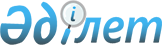 О внесении изменений в решение маслихата от 25 декабря 2017 года № 198 "О бюджетах сельских округов Федоровского района на 2018-2020 годы"
					
			С истёкшим сроком
			
			
		
					Решение маслихата Федоровского района Костанайской области от 7 декабря 2018 года № 289. Зарегистрировано Департаментом юстиции Костанайской области 13 декабря 2018 года № 8164. Прекращено действие в связи с истечением срока
      В соответствии со статьей 106 Бюджетного кодекса Республики Казахстан от 4 декабря 2008 года, Федоровский районный маслихат РЕШИЛ:
      1. Внести в решение маслихата от 25 декабря 2017 года № 198 "О бюджетах сельских округов Федоровского района на 2018-2020 годы" (зарегистрированном в Реестре государственной регистрации нормативных правовых актов за номером 7482, опубликовано 23 января 2018 года в Эталонном контрольном банке нормативных правовых актов Республики Казахстан) следующие изменения:
      пункт 1 указанного решения изложить в новой редакции:
      "1. Утвердить бюджет Банновского сельского округа Федоровского района на 2018-2020 годы согласно приложениям 1, 2 и 3 соответственно, в том числе на 2018 год в следующих объемах:
      1) доходы – 38349,7 тысячи тенге, в том числе по:
      налоговым поступлениям – 6294,0 тысяч тенге;
      неналоговым поступлениям – 106,7 тысячи тенге;
      поступлениям от продажи основного капитала – 0,0 тысяч тенге;
      поступлениям трансфертов – 31949,0 тысяч тенге;
      2) затраты – 38349,7 тысячи тенге;
      3) чистое бюджетное кредитование – 0,0 тысяч тенге, в том числе:
      бюджетные кредиты – 0,0 тысяч тенге;
      погашение бюджетных кредитов – 0,0 тысяч тенге;
      4) сальдо по операциям с финансовыми активами – 0,0 тысяч тенге;
      5) дефицит (профицит) бюджета – 0,0 тысяч тенге;
      6) финансирование дефицита (использование профицита) бюджета – 0,0 тысяч тенге.";
      пункт 4 указанного решения изложить в новой редакции:
      "4. Утвердить бюджет Пешковского сельского округа Федоровского района на 2018 - 2020 годы согласно приложениям 4, 5 и 6 соответственно, в том числе на 2018 год в следующих объемах:
      1) доходы – 52551,5 тысячи тенге, в том числе по:
      налоговым поступлениям – 14157,0 тысяч тенге;
      неналоговым поступлениям – 2894,5 тысячи тенге;
      поступлениям от продажи основного капитала – 0,0 тысяч тенге;
      поступления трансфертов – 35500,0 тысяч тенге;
      2) затраты – 52551,5 тысячи тенге;
      3) чистое бюджетное кредитование – 0,0 тысяч тенге, в том числе:
      бюджетные кредиты – 0,0 тысяч тенге;
      погашение бюджетных кредитов – 0,0 тысяч тенге;
      4) сальдо по операциям с финансовыми активами – 0,0 тысяч тенге;
      5) дефицит (профицит) бюджета – 0,0 тысяч тенге;
      6) финансирование дефицита (использование профицита) бюджета – 0,0 тысяч тенге.";
      пункт 7 указанного решения изложить в новой редакции:
      "7. Утвердить бюджет Федоровского сельского округа Федоровского района на 2018-2020 годы согласно приложениям 7, 8 и 9 соответственно, в том числе на 2018 год в следующих объемах:
      1) доходы – 172853,2 тысячи тенге, в том числе по:
      налоговым поступлениям – 75135,0 тысяч тенге;
      неналоговым поступлениям – 17225,2 тысячи тенге;
      поступлениям от продажи основного капитала – 0,0 тысяч тенге;
      поступление трансфертов – 80493,0 тысяч тенге;
      2) затраты – 172853,2 тысячи тенге;
      3) чистое бюджетное кредитование – 0,0 тысяч тенге, в том числе:
      бюджетные кредиты – 0,0 тысяч тенге;
      погашение бюджетных кредитов – 0,0 тысяч тенге;
      4) сальдо по операциям с финансовыми активами – 0,0 тысяч тенге;
      5) дефицит (профицит) бюджета – 0,0 тысяч тенге;
      6) финансирование дефицита (использование профицита) бюджета – 0,0 тысяч тенге.";
      приложения 1, 4, 7 к указанному решению изложить в новой редакции согласно приложениям 1, 2, 3 к настоящему решению.
      2. Настоящее решение вводится в действие с 1 января 2018 года.
      "СОГЛАСОВАНО"
      Аким Банновского сельского
      округа Федоровского района
      _____________ В. Воробкало
      "7" декабря 2018 года
      "СОГЛАСОВАНО"
      Аким Пешковского сельского
      округа Федоровского района
      _______________ А. Ержанов
      "7" декабря 2018 года
      "СОГЛАСОВАНО"
      Аким Федоровского сельского
      округа Федоровского района
      _______________ Б. Умертаев
      "7" декабря 2018 года
      "СОГЛАСОВАНО"
      Руководитель государственного
      учреждения "Отдел экономики
      и финансов Федоровского района"
      _________________ С. Завощенко
      "7" декабря 2018 года Бюджет Банновского сельского округа Федоровского района на 2018 год Бюджет Пешковского сельского округа Федоровского района на 2018 год Бюджет Федоровского сельского округа Федоровского района на 2018 год
					© 2012. РГП на ПХВ «Институт законодательства и правовой информации Республики Казахстан» Министерства юстиции Республики Казахстан
				
      Председатель сессии

О. Ковалева

      Секретарь районного маслихата

Б. Исенгазин
Приложение 1
к решению маслихата 
от "7" декабря 2018 года 
№ 289Приложение 1
к решению маслихата 
от "25" декабря 2017 года 
№ 198
Категория 
Категория 
Категория 
Категория 
Категория 
Сумма, тысяч тенге
Класс
Класс
Класс
Класс
Сумма, тысяч тенге
Подкласс
Подкласс
Подкласс
Сумма, тысяч тенге
Специфика 
Специфика 
Сумма, тысяч тенге
Наименование
Сумма, тысяч тенге
I
 Доходы
38349,7
1
00
0
00
Налоговые поступления
6294,0
1
01
0
00
Подоходный налог
2876,0
1
01
2
00
Индивидуальный подоходный налог
2876,0
1
04
0
00
Hалоги на собственность
3418,0
1
04
1
00
Hалоги на имущество
144,0
1
04
3
00
Земельный налог
373,0
1
04
4
00
Hалог на транспортные средства
2901,0
2
00
0
00
Неналоговые поступления
106,7
2
01
0
00
Доходы от государственной собственности
95,0
2
01
5
00
Доходы от аренды имущества, находящегося в государственной собственности
95,0
2
06
0
00
Прочие неналоговые поступления
11,7
2
06
1
00
Прочие неналоговые поступления
11,7
3
00
0
00
Поступления от продажи основного капитала
0,0
4
00
0
00
Поступления трансфертов
31949,0
4
02
0
00
Трансферты из вышестоящих органов государственного управления
31949,0
4
02
3
00
Трансферты из районного (города областного значения) бюджета
31949,0
Функциональная группа
Функциональная группа
Функциональная группа
Функциональная группа
Функциональная группа
Функциональная подгруппа
Функциональная подгруппа
Функциональная подгруппа
Функциональная подгруппа
Администратор бюджетных программ
Администратор бюджетных программ
Администратор бюджетных программ
Бюджетная программа
Бюджетная программа
II
Затраты
38349,7
01
Государственные услуги общего характера
13589,5
1
Представительные, исполнительные и другие органы, выполняющие общие функции государственного управления
13589,5
124
Аппарат акима города районного значения, села, поселка, сельского округа
13589,5
001
Услуги по обеспечению деятельности акима города районного значения, села, поселка, сельского округа
13589,5
04
Образование
19636,8
1
Дошкольное воспитание и обучение
17979,0
124
Аппарат акима города районного значения, села, поселка, сельского округа
17979,0
004
Дошкольное воспитание и обучение и организация медицинского обслуживания в организациях дошкольного воспитания и обучения
17979,0
2
Начальное, основное среднее и общее среднее образование
1657,8
124
Аппарат акима города районного значения, села, поселка, сельского округа
1657,8
005
Организация бесплатного подвоза учащихся до ближайшей школы и обратно в сельской местности
1657,8
07
Жилищно-коммунальное хозяйство
4381,4
3
Благоустройство населенных пунктов
4381,4
124
Аппарат акима района города районного значения, села, поселка, сельского округа
4381,4
008
Освещение улиц в населенных пунктах
2825,4
010
Содержание мест захоронений и погребение безродных
55,0
011
Благоустройство и озеленение населенных пунктов
1501,0
12
Транспорт и коммуникации
742,0
1
Автомобильный транспорт
742,0
124
Аппарат акима города районного значения, села, поселка, сельского округа
742,0
013
Обеспечение функционирования автомобильных дорог в городах районного значения, селах, поселках, сельских округах
742,0
III
Чистое бюджетное кредитование
0,0
Бюджетные кредиты
0,0
5
Погашение бюджетных кредитов
0,0
01
Погашение бюджетных кредитов
0,0
1
Погашение бюджетных кредитов, выданных из государственного бюджета
0,0
13
Погашение бюджетных кредитов, выданных из местного бюджета физическим лицам
0,0
IV
Сальдо по операциям с финансовыми активами
0,0
Приобретение финансовых активов
0,0
V
Дефицит (профицит) бюджета
0,0
VI
Финансирование дефицита (использование профицита) бюджета
0,0
8
Используемые остатки бюджетных средств
0,0
01
Остатки бюджетных средств
0,0
1
Свободные остатки бюджетных средств
0,0
01
Свободные остатки бюджетных средств
0,0Приложение 2
к решению маслихата 
от "7" декабря 2018 года
№ 289Приложение 4
к решению маслихата 
от "25" декабря 2017 года
№ 198
Категория
Категория
Категория
Категория
Категория
Сумма, тысяч тенге
Класс
Класс
Класс
Класс
Сумма, тысяч тенге
Подкласс
Подкласс
Подкласс
Сумма, тысяч тенге
Специфика
Специфика
Сумма, тысяч тенге
Наименование
Сумма, тысяч тенге
I
Доходы
52551,5
1
00
0
00
Налоговые поступления
14157,0
1
01
0
00
Подоходный налог
5036,0
1
01
2
00
Индивидуальный подоходный налог
5036,0
1
04
0
00
Hалоги на собственность
9121,0
1
04
1
00
Hалоги на имущество
139,0
1
04
3
00
Земельный налог
685,0
1
04
4
00
Hалог на транспортные средства
8297,0
2
00
0
00
Неналоговые поступления
2894,5
2
01
0
00
Доходы от государственной собственности
52,0
2
01
5
00
Доходы от аренды имущества, находящегося в государственной собственности
52,0
2
06
0
00
Прочие неналоговые поступления
2842,5
2
06
1
00
Прочие неналоговые поступления
2842,5
3
00
0
00
Поступления от продажи основного капитала
0,0
4
00
0
00
Поступления трансфертов
35500,0
4
02
0
00
Трансферты из вышестоящих органов государственного управления
35500,0
4
02
3
00
Трансферты из районного (города областного значения) бюджета
35500,0
Функциональная группа
Функциональная группа
Функциональная группа
Функциональная группа
Функциональная группа
Функциональная подгруппа
Функциональная подгруппа
Функциональная подгруппа
Функциональная подгруппа
Администратор бюджетных программ
Администратор бюджетных программ
Администратор бюджетных программ
Бюджетная программа
Бюджетная программа
II
Затраты
52551,5
01
Государственные услуги общего характера
16522,5
1
Представительные, исполнительные и другие органы, выполняющие общие функции государственного управления
16522,5
124
Аппарат акима города районного значения, села, поселка, сельского округа
16522,5
001
Услуги по обеспечению деятельности акима города районного значения, села, поселка, сельского округа
16522,5
04
Образование
32245,0
1
Дошкольное воспитание и обучение
29994,0
124
Аппарат акима города районного значения, села, поселка, сельского округа
29994,0
004
Дошкольное воспитание и обучение и организация медицинского обслуживания в организациях дошкольного воспитания и обучения
29994,0
2
Начальное, основное среднее и общее среднее образование
2251,0
124
Аппарат акима города районного значения, села, поселка, сельского округа
2251,0
005
Организация бесплатного подвоза учащихся до ближайшей школы и обратно в сельской местности
2251,0
07
Жилищно-коммунальное хозяйство
3784,0
3
Благоустройство населенных пунктов
3784,0
124
Аппарат акима города районного значения, села, поселка, сельского округа
3784,0
008
Освещение улиц в населенных пунктах
2058,0
011
Благоустройство и озеленение населенных пунктов
1726,0
III
Чистое бюджетное кредитование
0,0
Бюджетные кредиты
0,0
5
Погашение бюджетных кредитов
0,0
01
Погашение бюджетных кредитов
0,0
1
Погашение бюджетных кредитов, выданных из государственного бюджета
0,0
13
Погашение бюджетных кредитов, выданных из местного бюджета физическим лицам
0,0
IV
Сальдо по операциям с финансовыми активами
0,0
Приобретение финансовых активов
0,0
V
Дефицит (профицит) бюджета
0,0
VI
Финансирование дефицита (использование профицита) бюджета
0,0
8
Используемые остатки бюджетных средств
0,0
01
Остатки бюджетных средств
0,0
1
Свободные остатки бюджетных средств
0,0
01
Свободные остатки бюджетных средств
0,0Приложение 3
к решению маслихата 
от "7" декабря 2018 года
№ 289Приложение 7
к решению маслихата 
от "25" декабря 2018 года
№ 198
Категория
Категория
Категория
Категория
Категория
Сумма, тысяч тенге
Класс
Класс
Класс
Класс
Сумма, тысяч тенге
Подкласс
Подкласс
Подкласс
Сумма, тысяч тенге
Специфика
Специфика
Сумма, тысяч тенге
Наименование
Сумма, тысяч тенге
I
Доходы
172853,2
1
00
0
00
Налоговые поступления
75135,0
1
01
0
00
Подоходный налог
50998,0
1
01
2
00
Индивидуальный подоходный налог
50998,0
1
04
0
00
Hалоги на собственность
24097,0
1
04
1
00
Hалоги на имущество
584,0
1
04
3
00
Земельный налог
1200,0
1
04
4
00
Hалог на транспортные средства
22313,0
1
05
0
00
Внутренние налоги на товары, работы и услуги
40,0
1
05
4
00
Сборы за ведение предпринимательской и профессиональной деятельности
40,0
2
00
0
00
Неналоговые поступления
17225,2
2
01
0
00
Доходы от государственной собственности
100,0
2
01
5
00
Доходы от аренды имущества, находящегося в государственной собственности
100,0
2
06
0
00
Прочие неналоговые поступления
17125,2
2
06
1
00
Прочие неналоговые поступления
17125,2
3
00
0
00
Поступления от продажи основного капитала
0,0
4
00
0
00
Поступления трансфертов
80493,0
4
02
0
00
Трансферты из вышестоящих органов государственного управления
80493,0
4
02
3
00
Трансферты из районного (города областного значения) бюджета
80493,0
Функциональная группа
Функциональная группа
Функциональная группа
Функциональная группа
Функциональная группа
Функциональная подгруппа
Функциональная подгруппа
Функциональная подгруппа
Функциональная подгруппа
Администратор бюджетных программ
Администратор бюджетных программ
Администратор бюджетных программ
Бюджетная программа
Бюджетная программа
II
 Затраты
172853,2
01
Государственные услуги общего характера
30769,4
1
Представительные, исполнительные и другие органы, выполняющие общие функции государственного управления
30769,4
124
Аппарат акима города районного значения, села, поселка, сельского округа
30769,4
001
Услуги по обеспечению деятельности акима города районного значения, села, поселка, сельского округа
24996,1
022
Капитальные расходы государственного органа
5773,3
04
Образование
96584,7
1
Дошкольное воспитание и обучение
87810,2
124
Аппарат акима города районного значения, села, поселка, сельского округа
87810,2
004
Дошкольное воспитание и обучение и организация медицинского обслуживания в организациях дошкольного воспитания и обучения 
87810,2
2
Начальное, основное среднее и общее среднее образование
8774,5
124
Аппарат акима города районного значения, села, поселка, сельского округа
8774,5
005
Организация бесплатного подвоза учащихся до ближайшей школы и обратно в сельской местности
8774,5
07
Жилищно-коммунальное хозяйство
41324,1
1
Жилищное хозяйство
958,1
124
Аппарат акима города районного значения, села, поселка, сельского округа
958,1
007
Организация сохранения государственного жилищного фонда города районного значения, села, поселка, сельского округа
958,1
3
Благоустройство населенных пунктов
40366,0
124
Аппарат акима города районного значения, села, поселка, сельского округа
40366,0
008
Освещение улиц в населенных пунктах
11684,8
011
Благоустройство и озеленение населенных пунктов
28681,2
12
Транспорт и коммуникации
4175,0
1
Автомобильный транспорт
4175,0
124
Аппарат акима города районного значения, села, поселка, сельского округа
4175,0
013
Обеспечение функционирования автомобильных дорог в городах районного значения, селах, поселках, сельских округах
4175,0
III
Чистое бюджетное кредитование
0,0
Бюджетные кредиты
0,0
5
Погашение бюджетных кредитов
0,0
01
Погашение бюджетных кредитов
0,0
1
Погашение бюджетных кредитов, выданных из государственного бюджета
0,0
13
Погашение бюджетных кредитов, выданных из местного бюджета физическим лицам
0,0
IV
Сальдо по операциям с финансовыми активами
0,0
Приобретение финансовых активов
0,0
V
Дефицит (профицит) бюджета
0,0
VI
Финансирование дефицита (использование профицита) бюджета
0,0
8
Используемые остатки бюджетных средств
0,0
01
Остатки бюджетных средств
0,0
1
Свободные остатки бюджетных средств
0,0
01
Свободные остатки бюджетных средств 
0,0